ПРОЄКТУКРАЇНА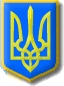 Нетішинська міська рада Хмельницької області Р І Ш Е Н Н Я_____________сесії Нетішинської міської радиVІІI скликання___.__.2021				Нетішин				      № __/____Про розгляд звернення Вихівської С.В. щодо надання дозволу на розробку проєкту землеустрою щодо відведення земельної ділянки для передачі її у власність для будівництва і обслуговування житлового будинку, господарських будівель і споруд (присадибна ділянка)Відповідно до пункту 34 частини 1 статті 26, пункту 3 частини 4 статті 42 Закону України «Про місцеве самоврядування в Україні», статей 12, 116, 118 та 121 Земельного кодексу України, Закону України «Про землеустрій», наказу Державного комітету України із земельних ресурсів від 23 липня 2010 року № 548 «Про затвердження Класифікації видів цільового призначення земель» та з метою розгляду звернення Вихівської С.В., Нетішинська міська рада                              в и р і ш и л а:Надати дозвіл Вихівській Світлані Вікторівні, яка зареєстрована за адресою: …, на розробку проєкту землеустрою щодо відведення земельної ділянки для передачі її у власність орієнтовною площею , для будівництва і обслуговування житлового будинку, господарських будівель і споруд (присадибна ділянка), яка розташована в м. Нетішин, вул.Солов’євська.2. Вихівській С.В. розробити проєкт землеустрою щодо відведення земельної ділянки для передачі її у власність та подати на затвердження до міської ради.3. При розробленні проєкту землеустрою врахувати вимоги містобудівної документації «План зонування території міста Нетішин Хмельницької області», затвердженої рішенням тридцять дев’ятої сесії Нетішинської міської ради                VII скликання від 02 березня 2018 року № 39/2295, а саме: формувати земельну ділянку в межах зони ПЖ-1 «Зони перспективної садибної забудови»24. Контроль за виконанням цього рішення покласти на постійну комісію Нетішинської міської ради VІІІ скликання з питань містобудування, архітектури, будівництва, благоустрою, регулювання земельних відносин та екології (Олег Петрук) та заступника міського голови з питань діяльності виконавчих органів Нетішинської міської ради Оксану Латишеву.Міський голова                                                                    Олександр СУПРУНЮК